         JanuaryJanuary 9, 20172017 North Central High School Course Catalog Distribution January 17, 20178th Grade Curriculum Night at North CentralFebruaryFebruary 9, 2017North Central Counselors visit to NV(Group Presentations)February 9, 2017 Course Selection Sheet Distribution to 8th Grade StudentsAVID Applications for new AVID Students DistributedFebruary 13,2017AVID Applications Due to Northview for Non AVID StudentsFebruary 20,2017 AVID InterviewsMarchMarch 10, 2017      High School Course           Request Sheets Due      Back to NV CounselorsMarch 15, 2017North Central Counselors here at NV to meet individual studentsMarch 27- April 2, 2017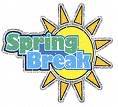 AprilSummer School Forms Due in NV Book Store TBDApril 14, 20178th Grade Visit to Tour North Central High School      End of 4th 9 week        MidtermsMayJune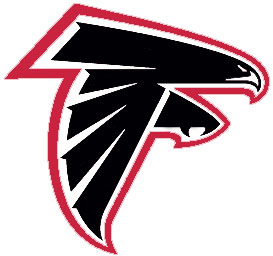 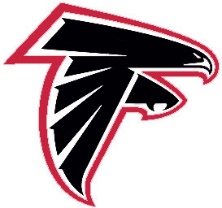 May15, 201721st Century Scholars Applications Due to NV CounselorsSummer School 5th-22May 24, 2017Last Day Students23rd-July 13 session II(7:30-12:50)JuneJuly